Дополнительное заданиеКак определить плотность вещества? Укажите правильный вариант ответа.А) измерить массу тела, сделанного из этого веществаБ) найти массу тела из данного вещества, его объем и разделить массу на объемВ) определить массу тела и его размерыГ) сравнить массы двух тел из данного веществаРасположите картинки тел/веществ в соответствии с увеличением их плотности.Запишите под числами соответствующие буквы.       800        1000                          1800                              8900                 19300710        900               1350                              2500                          13600  В    Д    И     Е           Ж                   З              А                 К             Б          Г__________________________________________________________________А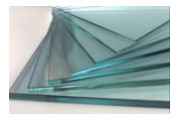 Г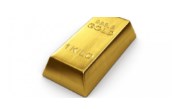 Ж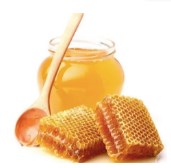 Б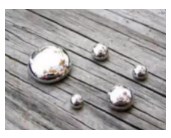 Д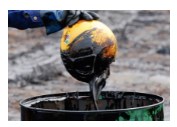 З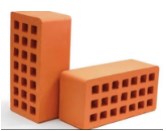 В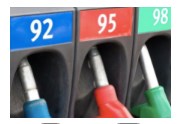 Е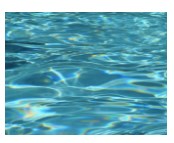 И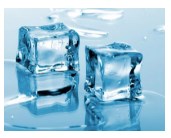 К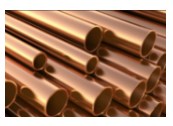 